《SPSS及其应用》选课说明（1）您的课程所选择的在线教学方式，课程采用石大云课堂为主，QQ群在线答疑为辅的在线教学方式。（2）面向研究生的授课说明（选课办法，上课要求，参考资料，考核办法等内容）①选课办法学生用学号和密码的方式在电脑端登录石大云课堂，找到《SPSS及其应用》课程进行学习。学生登录QQ群进行在线答疑和互动。②上课要求学生按照课表时间按时上课。按照课程要求进行课程内容学习，积极参加课堂互动。完成课程随堂测验、课下作业，做好课前预习。③参考资料《基于SPSS的数据分析》（第四版），薛薇编著，中国人民大学出版社《SPSS22.0统计分析从入门到精通》，李昕 张明明编著，电子工业出版社《SPSS统计分析基础教程》（第二版），张文彤等编著，高等教育出版社《SPSS统计分析高级教程》（第二版），张文彤等编著，高等教育出版社④考核办法平时成绩：50%期末成绩：50%（3）QQ交流群的二维码/群号码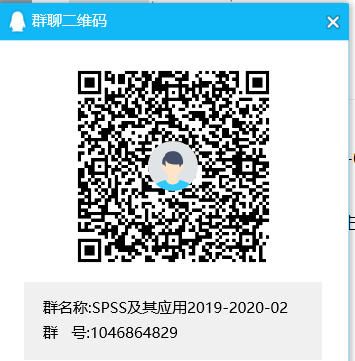 